Laurent Pietraszewski, secrétaire d’Etat auprès de la ministre du Travail, de l’Emploi et de l’Insertion, chargé des Retraites et de la Santé au travail, recevait aujourd’hui des services de santé au travail qu’il avait visités pour faire un point d’étape sur la vaccination en entreprise.En début d’année, Laurent Pietraszewski a sollicité les services de santé au travail pour qu’ils s’engagent dans la campagne de vaccination.Au 25 juillet inclus, 4 730 médecins du travail, médecins collaborateurs dans les services de santé au travail ou infirmières en santé ont ainsi réalisé 1 425 517 injections tous lieux confondus.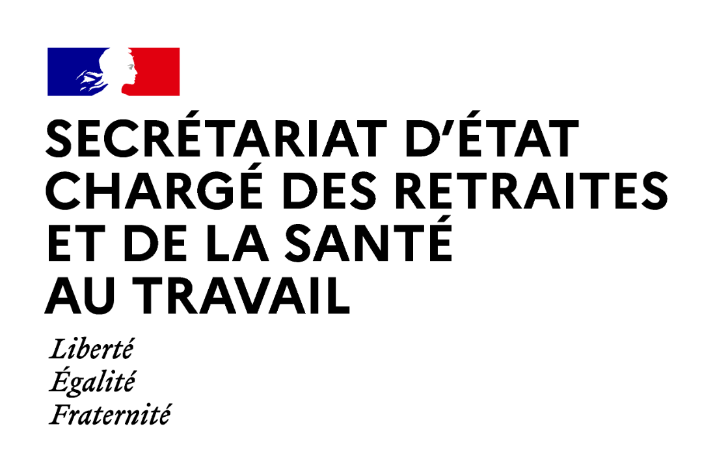 